Impresso em: 07/08/2023 21:16:21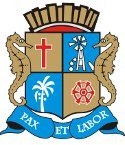 Matéria: VOTAÇÃO SOBRE DISCURSSÃOAutor: VINÍCIUS PORTOGoverno de Sergipe Câmara Municipal de AracajuReunião: 59 SESSÃO ExtraordináriaData: 19/08/2020Parlamentar	Partido	Voto	HorárioAMÉRICO DE DEUS ANDERSON DE TUCA BIGODE DO SANTA MARIA CABO AMINTASCABO DIDIDR. MANUEL MARCOS ELBER BATALHA EMÍLIA CORRÊA EVANDO FRANCA FÁBIO MEIRELES ISACJASON NETO JUVENCIO OLIVEIRA LUCAS ARIBÉPASTOR CARLITO ALVES PROF. BITTENCOURT SEU MARCOSSONECA VINÍCIUS PORTOZEZINHO DO BUGIOPSD PDT PSD PSL PSC PSD PSBPATRIOTA PSD PODEMOS PDTPDT PSDCIDADANIA PSCPDT PDT PSD PDT PSBNÃO SIM SIM NÃO NÃO SIM NÃO NÃO SIM NÃO NÃO NÃO SIM NÃO SIM NÃO NÃO SIM SIM SIM15:47:2515:47:4915:48:0015:48:0615:48:1115:48:3115:49:5415:54:5515:55:0115:58:0815:57:0215:58:2615:58:3316:01:2816:03:4816:04:3416:04:4616:01:5016:06:2516:06:55NITINHODR. GONZAGA THIAGUINHO BATALHA ZÉ VALTERPSD PSD PSC PSDO Presidente não Vota Não VotouNão Votou Não VotouTotais da Votação	Sim: 9Resultado da Votação: REPROVADONão: 11Abstenção: 0	Total de Votos Válidos: 20